LES COMPLÉMENTS D'OBJETS DIRECTS ET INDIRECTS.Le complément d'objet direct (COD) est le mot ou le  groupe de mots qui se joint au verbe sans préposition pour en compléter le sens.       C'est un complément du verbe.       Il représente l'être ou la chose qui reçoit directement l'action que fait le sujet.Je conduis la voiture.
 Maman fait les gâteaux.Pour reconnaître le complément d'objet direct, on pose la question 'qui?' ou 'quoi?'.Je conduis quoi? => La voiture (= COD)
             Maman fait quoi? = > les gâteaux (= COD)             Le complément d'objet indirect (COI) est un mot ou un groupe de mots qui se joint au verbe par l'intermédiaire d'une préposition pour en compléter le sens. 
C'est un complément du verbe. Il représente l'être ou la chose qui reçoit indirectement l'action que fait le sujet.Pascal parle à son frère.Sebastien se souvient de sa leçon.Pour reconnaître le complément d'objet indirect, on pose les questions 'à qui? ou 'à quoi?', 'de qui?' ou 'de quoi?'   et, selon le sens du verbe, 'pour qui? ou 'pour quoi?', 'contre qui? ou 'contre quoi?’ à qui parle Pascal? => à son frère (COI)
              de quoi se souvient Sébastien?=> de sa leçon (COI)  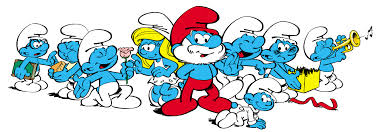 Remplace le complément d’objet par un pronom personnel.Elle prend sa voiture pour aller à l’école._ ……………………………………………………………………………………………………..Assis sur un tabouret, il regarde les perruques de sa mamie._ ……………………………………………………………………………………………………..Allongée sur le divan, Nancy écoutait de la musique classique._ ……………………………………………………………………………………………………..Romane entend la voix de sa mère._ ……………………………………………………………………………………………………..Francis va voir son épouse à l’hôpital._ ……………………………………………………………………………………………………..Mon chat attrape la souris avec ses griffes._ ……………………………………………………………………………………………………..Il a abîmé la jupe de sa femme._ ……………………………………………………………………………………………………..Parfois, Gabriel corrige les fautes d’orthographe._ ……………………………………………………………………………………………………..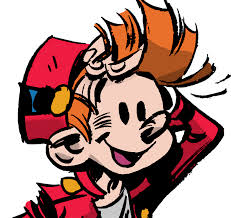 2) Remplace le complément d’objet indirect par un pronom.Ce petit garçon ne ressemblait pas à son frère._ ……………………………………………………………………………………………………..Depuis sa chute de vélo, Jacques souffre d'une entorse._ ……………………………………………………………………………………………………..A neuf ans, Gaël croyait encore au Père Noël._ ……………………………………………………………………………………………………..Quand nous nous sommes approchés, nous avons donné de l'herbe à un cheval._ ……………………………………………………………………………………………………..La petite fille apportait un panier à sa grand-mère._ ……………………………………………………………………………………………………..On n'avait jamais parlé de ce cadeau à Geoffrey._ ……………………………………………………………………………………………………..A la récréation, ce petit garçon parlait de ses petits soldats._ …………………………………………………………………………………………………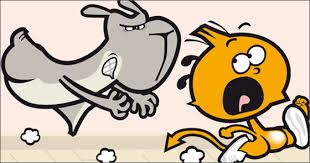 LES COMPLÉMENTS D'OBJETS DIRECTS ET INDIRECTSCORRECTION1) Remplace le complément d’objet par un pronom personnel.Elle prend sa voiture pour aller à l’école._ Elle la prend pour aller à l'école.Assis sur un tabouret, il regarde les perruques de sa mamie._ Assis sur un tabouret, il les regarde.Allongée sur le divan, Nancy écoutait de la musique classique._ Allongée sur le divan, Nancy en écoutait.Romane entend la voix de sa mère._ Romane l'entend.Francis va voir son épouse à l’hôpital._ Francis va la voir..Mon chat attrape la souris avec ses griffes._ Mon chat l'attrape avec ses griffes.Il a abîmé la jupe de sa femme._ Il l'a abîmée.Parfois, Gabriel corrige les fautes d’orthographe._ Parfois, Gabriel les corrige.2) Remplace le complément d’objet indirect par un pronom.Ce petit garçon ne ressemblait pas à son frère._ Ce petit garçon ne lui ressemblait pas.Depuis sa chute de vélo, Jacques souffre d'une entorse._ Depuis sa chute de vélo, Jacques en souffre.A neuf ans, Gaël croyait encore au Père Noël._ A neuf ans, Gaël y croyait encore.Quand nous nous sommes approchés, nous avons donné de l'herbe à un cheval._ Quand nous nous sommes approchés, nous lui avons donné de l'herbe.La petite fille apportait un panier à sa grand-mère._ La petite fille lui apportait un panier.On n'avait jamais parlé de ce cadeau à Geoffrey._ On ne lui en avait jamais parlé.A la récréation, ce petit garçon parlait de ses petits soldats._ A la récréation, ce petit garçon en parlait.